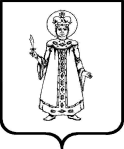 О внесении изменения в постановление Администрации района от 30.10.2017 №1394 «О порядке осуществления Управлением финансов Администрации Угличского муниципального района полномочий по внутреннему муниципальному финансовому контролю»В соответствии с Федеральным законом  от 26.07.2019 №199-ФЗ «О внесении изменений в Бюджетный кодекс Российской Федерации в части совершенствования государственного (муниципального) финансового контроля, внутреннего финансового контроля и внутреннего финансового аудита» Администрация Угличского муниципального районаПОСТАНОВЛЯЕТ:Внести в Порядок осуществления Управлением финансов Администрации Угличского муниципального района полномочий по внутреннему муниципальному финансовому контролю, утвержденный постановлением Администрации района от 30.10.2017 №1394 (в редакции от 01.06.2018 №654),изменение согласно приложению.Контроль за исполнением настоящего постановленияоставляю за собой.Опубликовать настоящее постановление в «Угличской газете» и разместить на официальном сайте Угличского муниципального района.Постановление вступает в силу после его официального опубликования.Глава района								       А.Г. КурицинПриложениек постановлениюАдминистрации Угличского муниципального районаот 15.01.2020 № 33Изменение, вносимое в Порядок осуществления Управлением финансов Администрации Угличского муниципального района полномочий по внутреннему муниципальному финансовому контролю, утвержденный постановлением Администрации района от 30.10.2017 №1394 (в редакции от 01.06.2018 №654)Пункт 8 раздела I«Общие положения»дополнить подпунктом «з» следующего содержания:«з) получать необходимый для осуществления внутреннего муниципального финансового контроля постоянный доступ к муниципальным информационным системам в соответствии с законодательством Российской Федерации об информации, информационных технологиях и о защите информации, законодательством Российской Федерации о государственной и иной охраняемой законом тайне.».